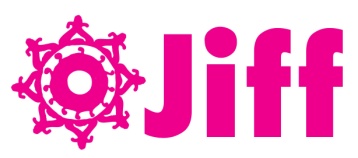 Jaipur International Film FestivalChamber Bhawan, Ground Floor, Rajasthan Chamber of Commerce and Industry-RCCIM I Road, Near Ajmeri Gate, Jaipur – 302 001 Rajasthan, INDIAwww.jiffindia.org      +91-141-6500601	jiffindia@gmail.com     info@jiffindia.org............................................................................................................................................Press Release (February 3, 2014)     Day 3Film makers and film lovers enjoyed 43 films Anjum Rajabali, Sriram Raghvan, Vikramaditya Motwani and Kamlesh Pandey interacted with the audience in writers meetKamlesh Pandey “A good film is either a co incidence or a miracle”Jaipur 3 February:
43 films were screened at Golcha cinema and Chamber Bhawan in the 3rd day of 6th Jaipur International Film Festival. Audiences were thrilled to watch these films which have been selected from all over the world. Soongava – the dance of the orchids, 15 years and one day and Horses of God; official films to the Oscars from their respective countries were screened today.Writers meet was organized on the 3rd day of JIFF at Chamber Bhawan. Noted writers and film makers from the film industry participated in this meet. Anjum Rajabali writer of Satyagraha, Raajneeti etc and Chairman of writers meet moderated the session. Kamlesh Pandey writer of Tezaab, Rang De Basanti, Delhi – 6, etc; Sriram Raghvan writer and director of Agent Vinod and Jhonny Gaddar and Vikramaditya Motwane writer and director of Udaan and Lootera were the key speakers of this meet. The basic motto of the meet was to motivate the upcoming writers from small towns and cities and guide them to focus on good script writing. The session was from 2:30 to 4:30 p.m. but the session was so interesting that it had to be extended for an hour.Anjum Rajabali said different countries have  different stories. Cinematic rhythm in the film can only be gained through good script. With time trends have been changing in script writing.Kamlesh Pandey shared his experiences with the audience. He said it was a sheer co incidence to be a part of film industry. His film was appreciated by Javed Akhtar and he said “Yeh kaun hai jo mere pet par laat maar raha hai”(who is this new talent in the industry who has the caliber to write such good film.” Jalwa, Tezaab, Rang De Basanti, Delhi – 6, etc were written later. He said it is necessary for the new writers to have a back-up plan to fulfill their financial expenses as the initial struggling period is the toughest for any person. A good story is the most creative difficult thing. I cannot write films like Dabang. Sriram Raghvan said “Story is the real hero of any film”. For any film it is necessary to have a good script.  Vikramaditya Motwane, the new age director said for any good film it is necessary to have an excellent story, dialogues, plot and projection.44 films would be screened today from 10:30 a.m. to 9:00 p.m. 3 films selected from their respective countries as an official entry to the Oscars would be screened today at Golcha Cinema in Jaipur International Film Festival.An exclusive meet would be conducted today on how film-makers can fund their film. The meet will tell the film –makers how they can arrange funds for their next project.  “FUNDS BOOK”  would be published after the festival as an guide for film-makers. Also a discussion would be held on “Should we have funds for cinema in JIFF”.A workshop would be conducted today by Australian film-maker Andrew Vial on “Film Writing and Film Direction – A challenging Job”Visit us: www.jiffindia.org Yours SincerelyHanu RojFounder Director and Spokesperson, Jaipur International Film Festival, JIFFOff: +91-141-6500601   Mob: 09828934481